San Francisco de Campeche, Camp,  26 de agosto de 2020.LIC. JOSÉ ECHAVARRÍA TREJOCOMISIONADO PRESIDENTE DE LA COTAIPECP R E S E N T E.Con fundamento en el Artículo 46 de la Ley de Protección de Datos Personales del Estado de Campeche y sus Municipios, tengo a bien informarle que durante el período de enero a junio de 2020, no se registró ningún procedimiento administrativo con motivo del incumplimiento de la Ley antes mencionada.	Sin otro particular y para cualquier aclaración al respecto, reitero a Usted las seguridades de mi más atenta y distinguida consideración.A T E N T A M E N T E“UN PASADO DE GLORIA Y UN PRESENTE DE LUZ “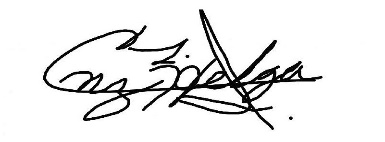 L.A.E. HELGA IRACEMA CRUZ SEGOVIACONTRALORA DEL I.C. C.c.p. L.A.E. Gerardo Montero Pérez. - Rector del I.C.C.c.p. Lic. José Rafael Patrón Castellanos. - Titular de la Unidad de Transparencia y Acceso a la Información Pública del I.C.C.c.p. Minutario.C.c.p. Archivo.LAE. HICS /szm.	OFICIO:OIC/044/2020.ASUNTO:Informe estadístico enero- junio/2020.